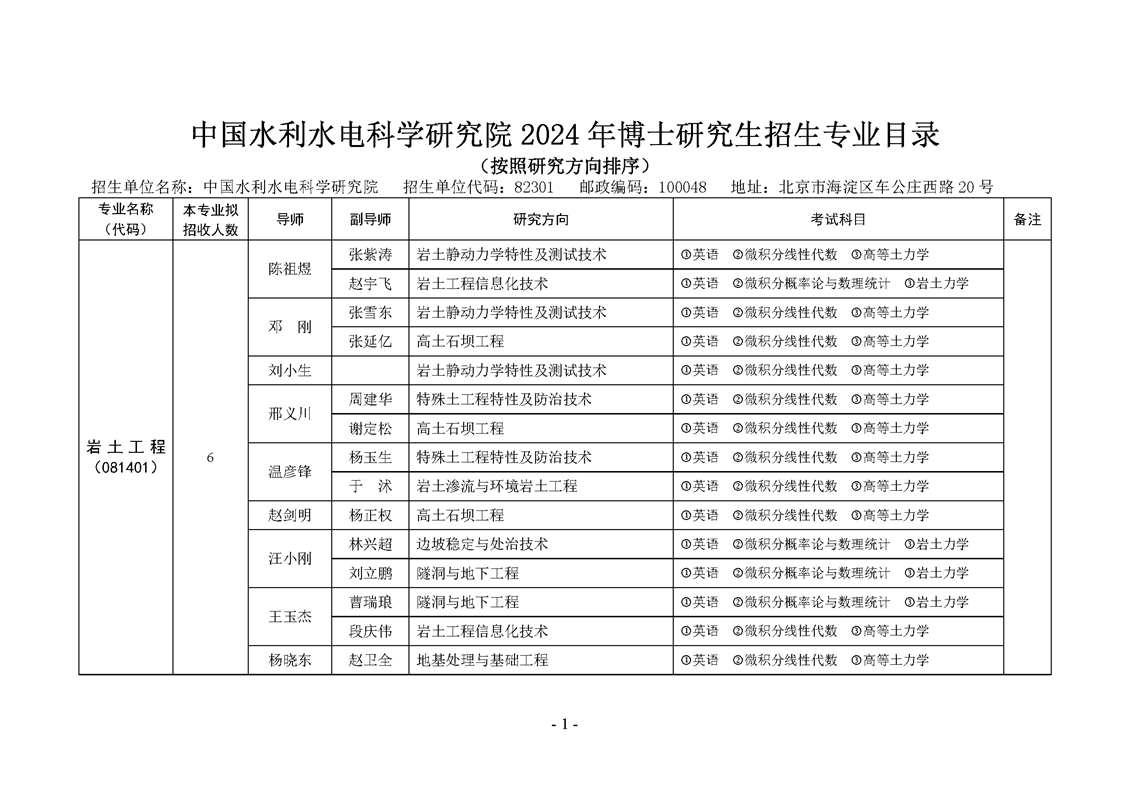 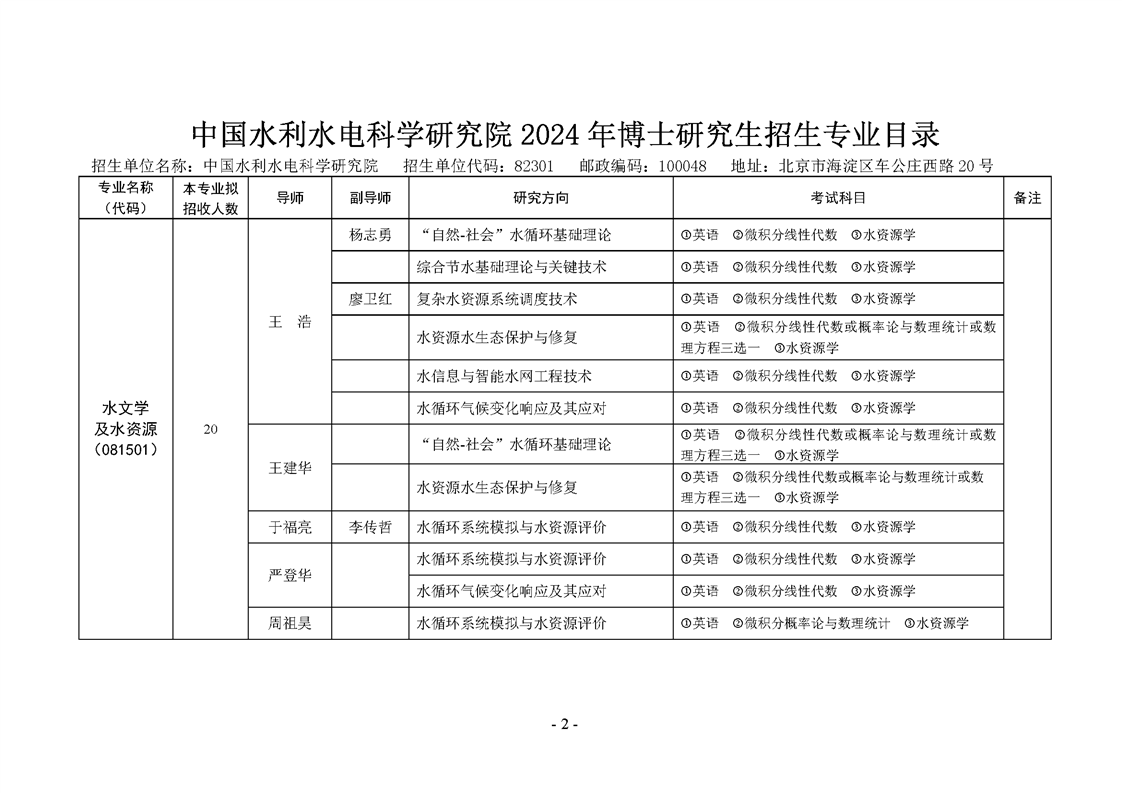 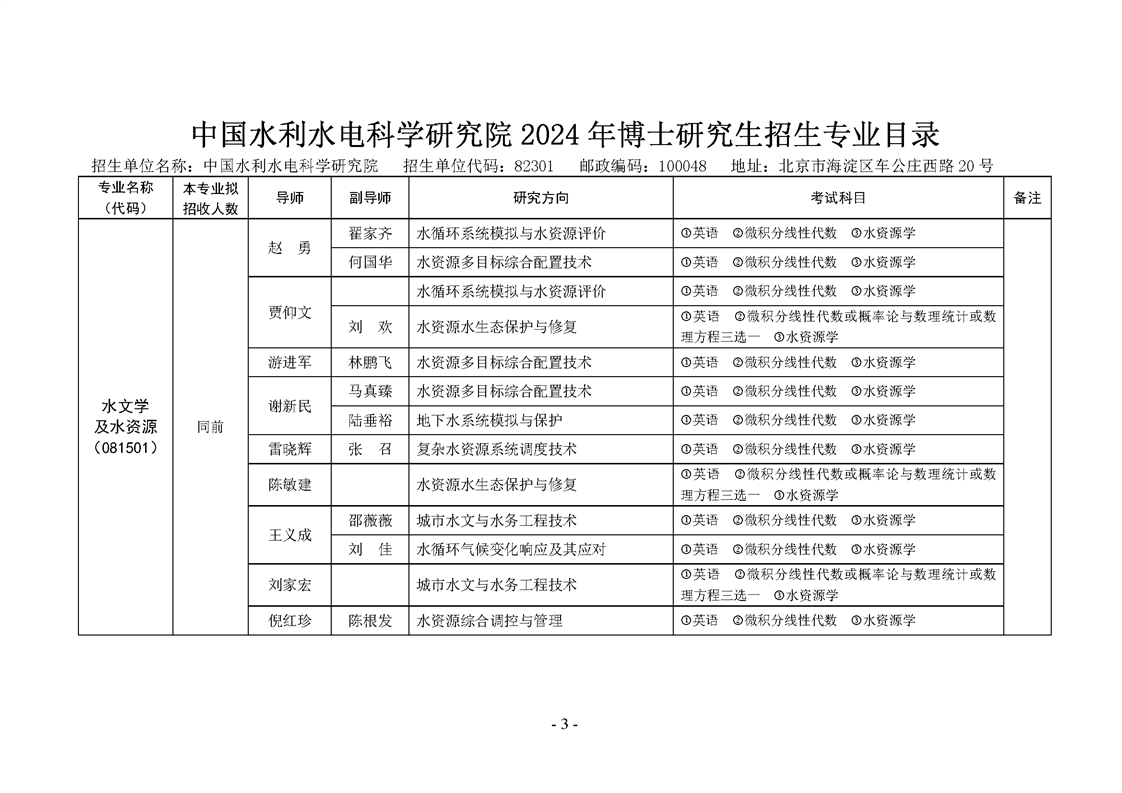 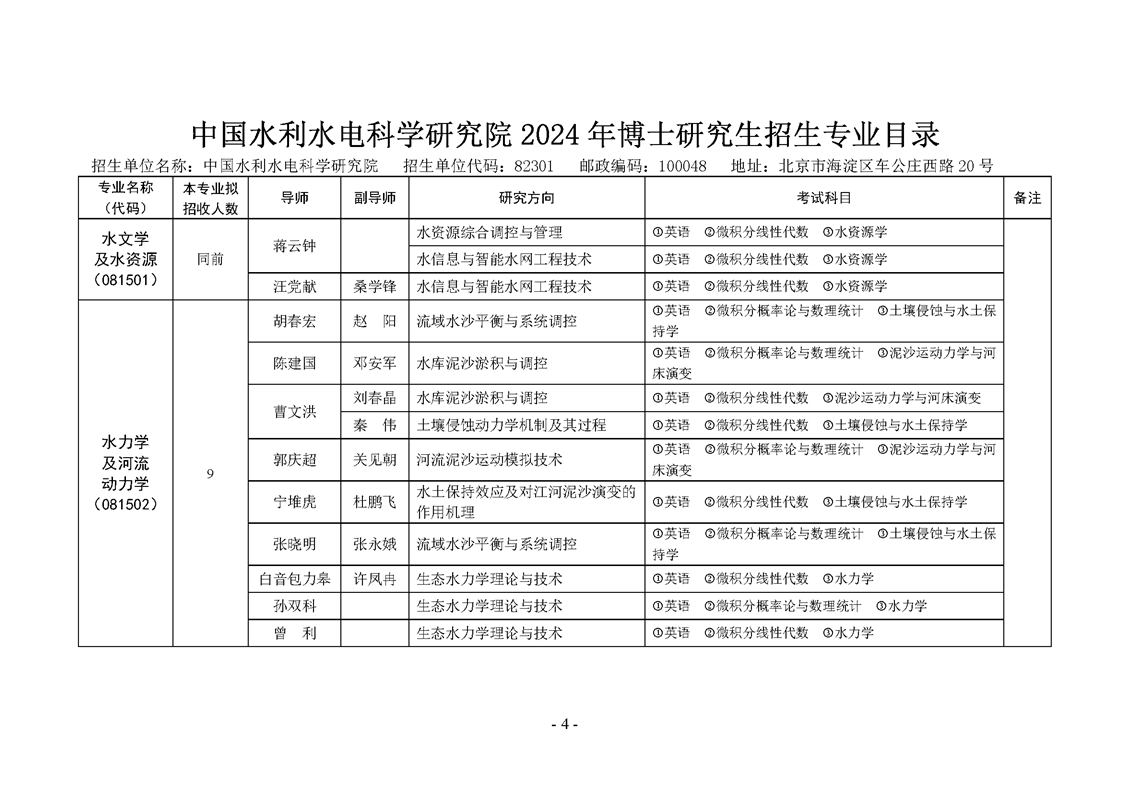 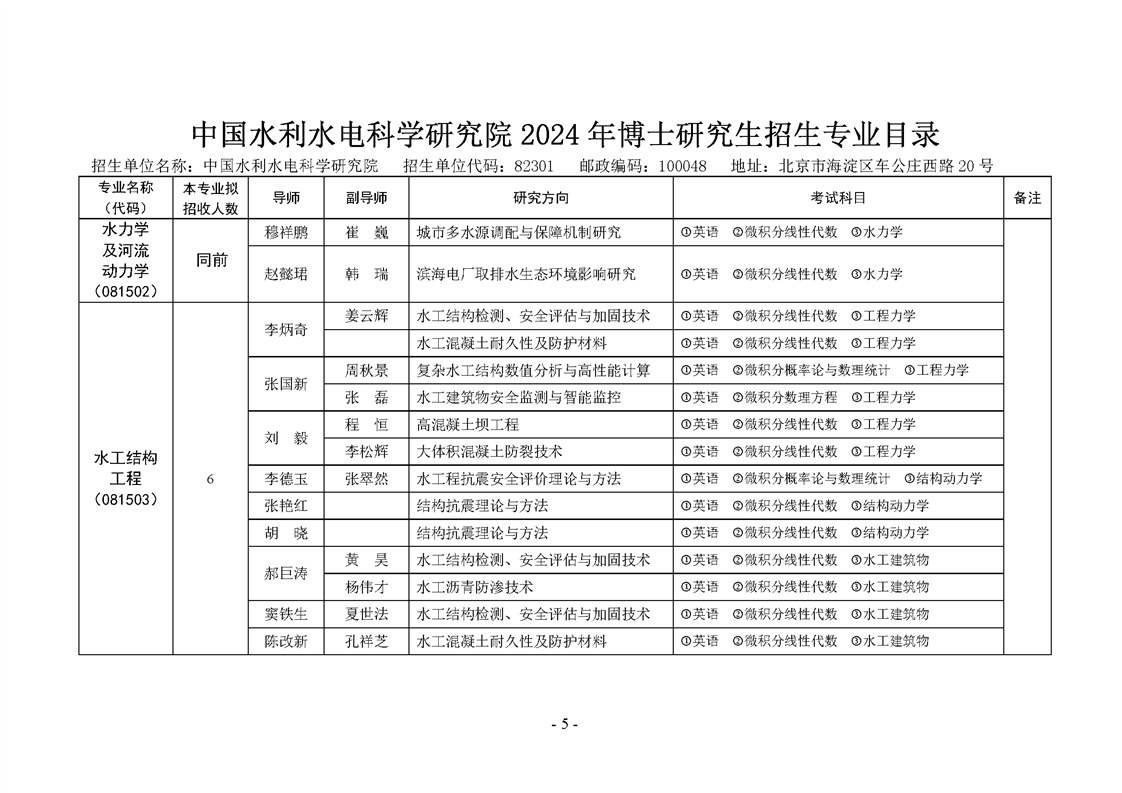 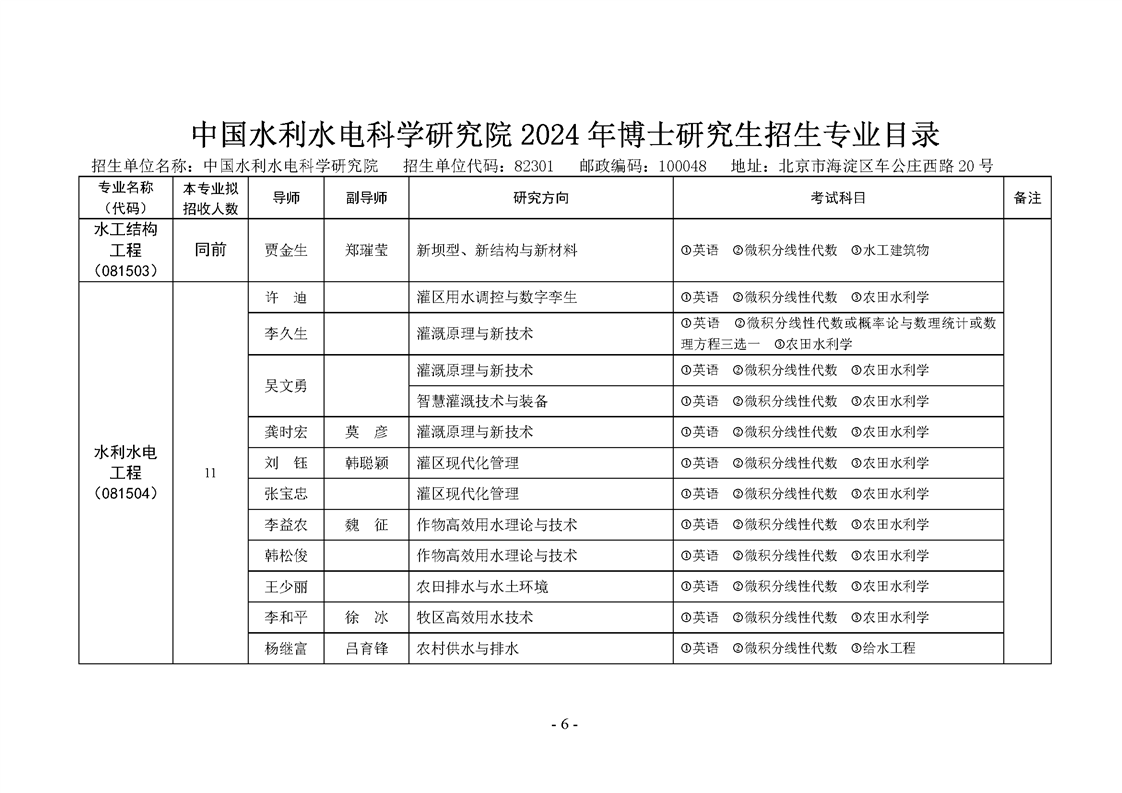 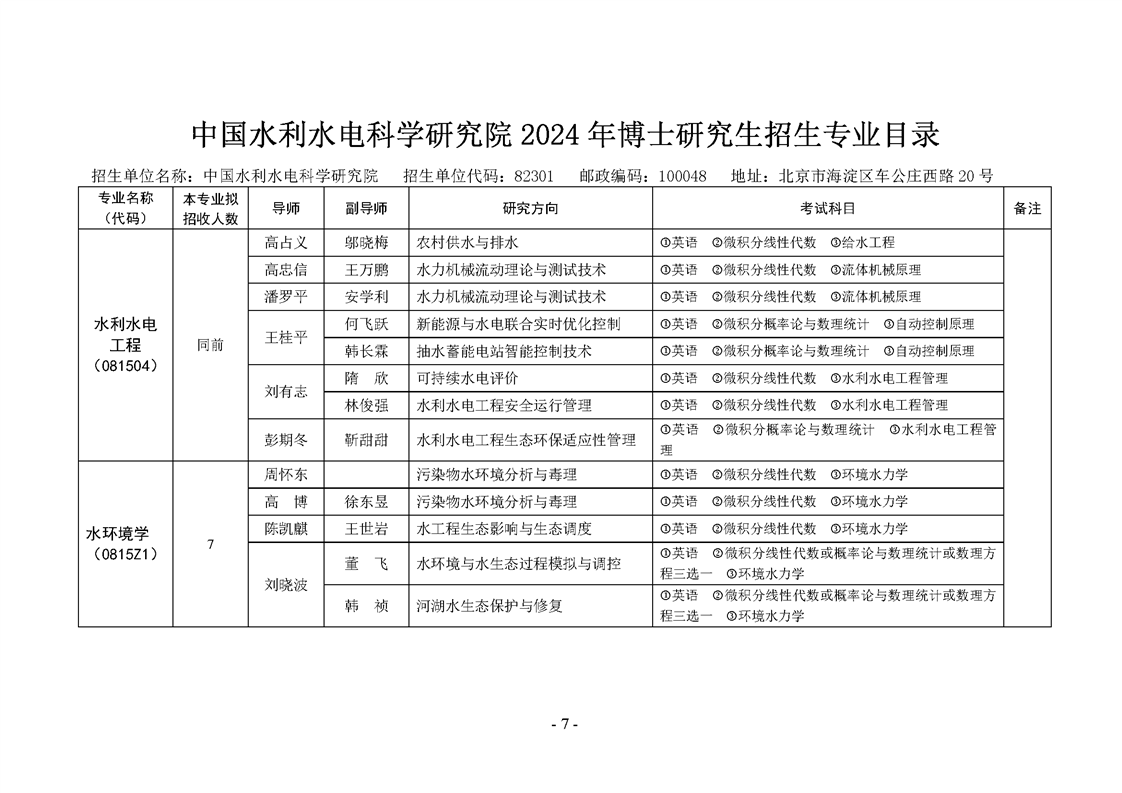 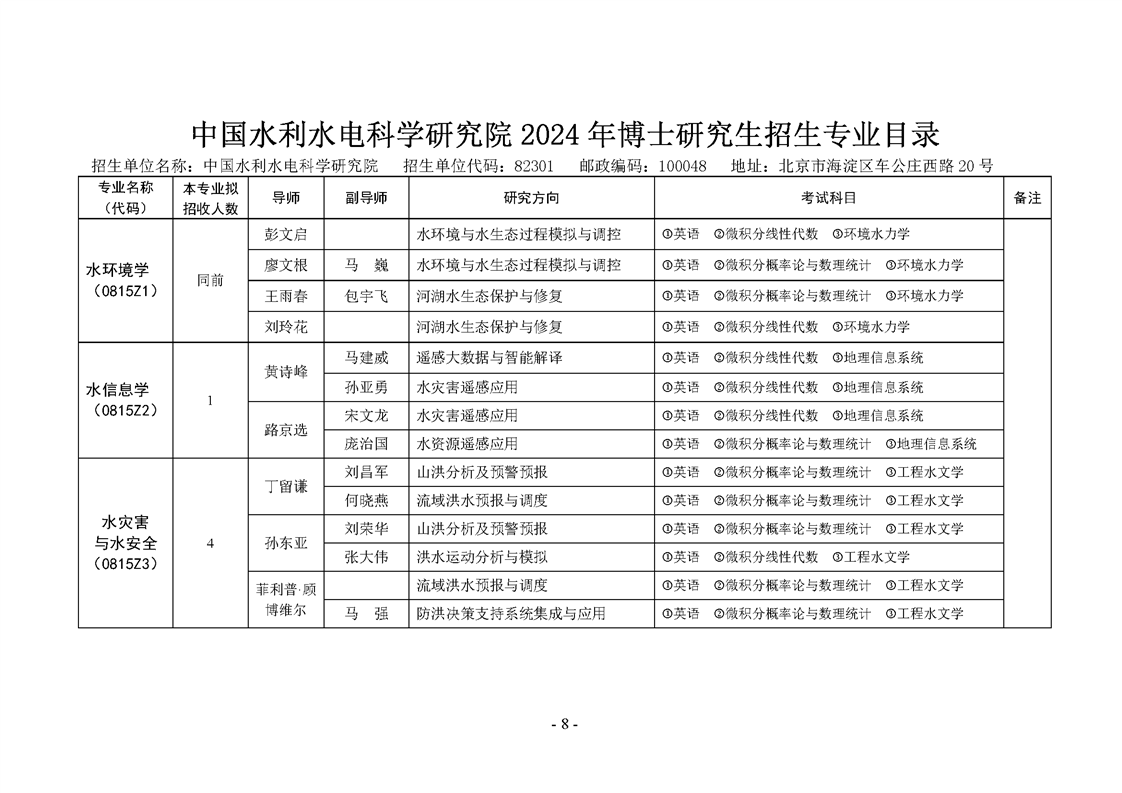 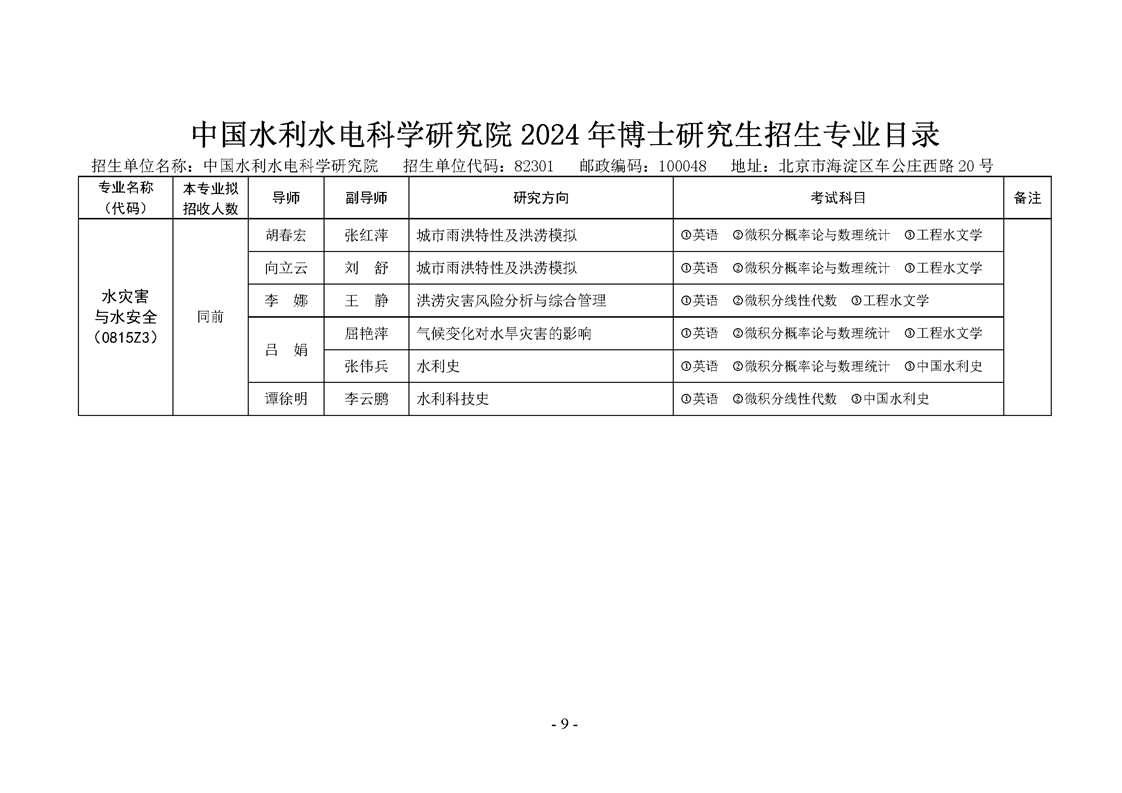 2024年博士研究生招生导师联系方式(1).xls